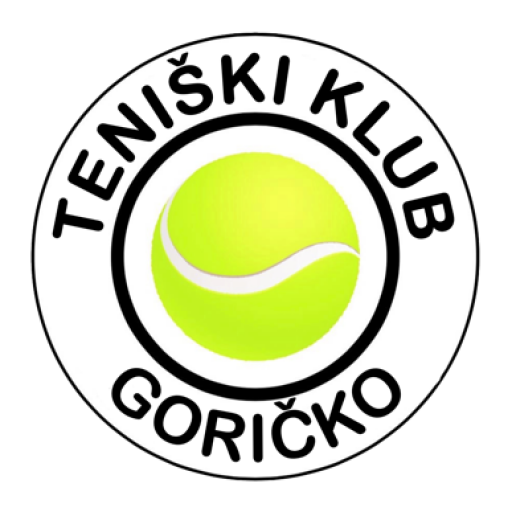 organiziraTENIŠKI TURNIR6. ODPRTO PRVENSTVO OBČINE ROGAŠOVCI 2018V SOBOTO, 23 JUNIJA 2018 NA IGRIŠČIH TURISTIČNE KMETIJE FERENCOVI V KRAŠČIH V POSAMIČNI KONKURENCI.ŽREB:  ob 7.45, nato se ob 8.00 prične z tekmovanjem. V slučaju slabega vremena se igranje nadaljuje naslednji dan - v nedeljo.KOTIZACIJA:  15€ za nečlane;  1€ za člane  TG Goričko in zajema najem igrišča, hrano in 1 pijačo.NAJBOLJŠI POSAMEZNIKI DOBO NAGRAJENI S POKALI.PRIJAVE:  Stanko (041-795205) ali   tkgoricko@gmail.com               do petka, 22.06.2018UO TK GORIČKO	